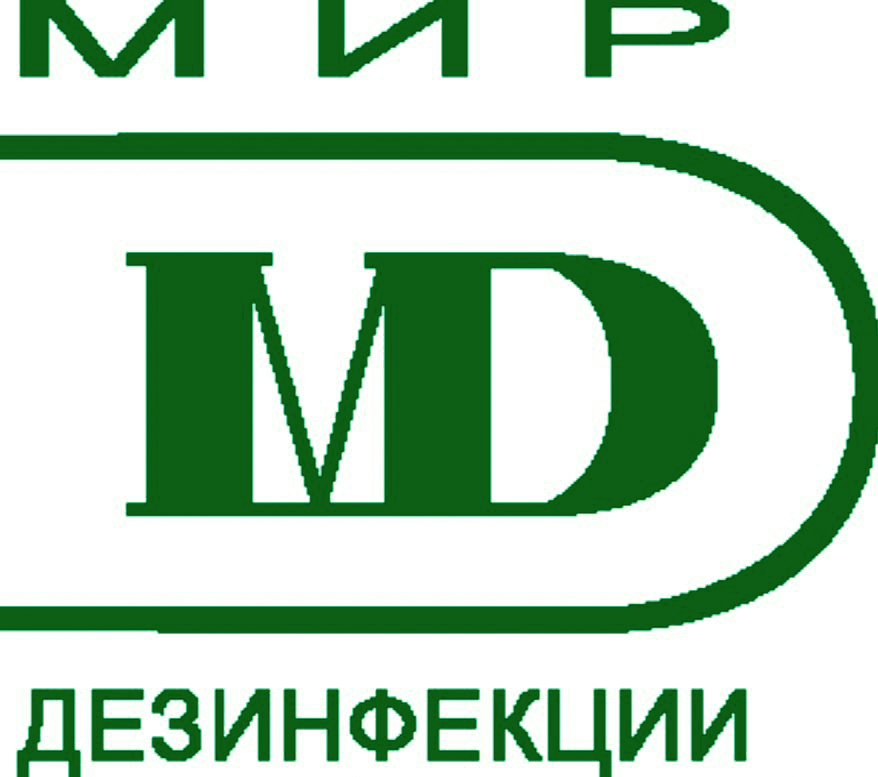 . Москва, ул. Стромынка д. 19, к.2, помещение IVб, этаж 1, комната 23, рабочее место 2Тел./факс.(495) 663-21-49; E- mail: info@mir-dez.com; www.mir-dez.ruИНСТРУКЦИЯ ПО ПРИМЕНЕНИЮСредство чистящееМажестик антижир спрейТУ 20.41.32-076-93265346-2019 (Производитель ООО «Мир дезинфекции», Россия,  www.mir-dez.ru)НАЗНАЧЕНИЕ: Средство для экспресс-очистки поверхности грилей и духовых шкафов, кухонных плит, конфорок, микроволновых печей, вытяжек, кухонных фартуков, кастрюль, сковородок и других поверхностей, устойчивых к воздействию щелочей (стальных, стеклянных и др.). Эффективно растворяет белковые и жировые загрязнения, остатки пищи, пригоревшие, застарелые загрязнения. ОБЛАСТЬ ПРИМЕНЕНИЯ: Для бытового и профессионального применения на кухнях, в т.ч. в медицинских организациях, учреждениях социального обеспечения, образовательных, детских школьных и дошкольных учреждениях, пенитенциарных, на предприятиях, в т.ч. пищевых, торговли и общественного питания. СОСТАВ: ≥30% очищенная вода, <5% гидроксид калия, неионогенные ПАВ, анионные ПАВ. pH средства ≥11,5ВНИМАНИЕ! Не применять без предварительного апробирования на поверхностях, не стойких к щелочам, в т.ч. из алюминия и других цветных металлов, крашеных. СПОСОБ ПРИМЕНЕНИЯ: Нанести средство в неразбавленном виде на охлаждённую поверхность (макс. температура +40°С) с помощью распылителя, губки, щётки. В случае сильных загрязнений, оставить на 5-10 мин (не давать средству высохнуть на поверхности), тщательно растереть по поверхности щёткой или губкой, после чего удалить остатки моющего средства, промыть поверхность чистой водой и просушить. При необходимости, обработку повторить или увеличить время выдержки на поверхности. Расход средства 2-10 мл/м2 в зависимости от загрязненности поверхности. Для ежедневной уборки или слабых загрязнений можно применять 20% раствор средства. МЕРЫ ПРЕДОСТОРОЖНОСТИ: Осторожно! Беречь от детей! Может причинять вред при проглатывании, вдыхании, попадании в глаза и на кожу. Использовать резиновые перчатки, средства для защиты глаз и лица, защитную одежду. При попадании на кожу промыть большим количеством воды с мылом. При попадании в глаза: тщательно промыть глаза в течение нескольких минут. Снять контактные линзы, если это легко сделать, продолжить промывание глаз. Немедленно обратиться к врачу! УСЛОВИЯ ХРАНЕНИЯ:  Хранить средство следует в упаковке изготовителя плотно закрытым, в сухом, прохладном месте при температуре от 5°C до 35°C. Средство замерзает. При размораживании возможно образование осадка. При перемешивании полностью сохраняет свои свойства. Избегать попадания прямого солнечного света. По окончании срока годности, средство может быть утилизировано как бытовой отход. СРОК ГОДНОСТИ: 36 месяцев.Изготовитель: ООО «Мир дезинфекции», Россия, 107076, г. Москва, ул. Стромынка, д. 19, корп. 2, Э 1, П IVБ, К 23, РМ 2,Тел.: (495) 663-21-49, Е-mail: info@mir-dez.com, www.mir-dez.ruТУ 20.41.32-076-93265346-2019 С Г Р № BY.70.06.01.015.Е.003051.08.20ФАСОВКА: выпускается во флаконах 0,75 л.________________________________________________________________________________________